НОВОВОРОНЦОВСЬКА РАЙОННА ДЕРЖАВНА АДМІНІСТРАЦІЯ ВІДДІЛ ОСВІТИ, МОЛОДІ ТА СПОРТУН А К А З29.05.2018 						         				  № 119Про зміни до наказу від 02.01.2018 року №1«Про проходження курсів підвищення кваліфікаціїпедагогічних працівників району у 2018 році»	З метою підвищення кваліфікації педагогічних працівників району,НАКАЗУЮ:Направити в м. Херсон в КВНЗ «Херсонська академія неперервної освіти» для проходження курсової перепідготовки з 04.06.2018 року по 22.06.2018  року:Маменчук В.В. – вчителя початкових класів Михайлівської ЗОШ;Директору Михайлівської ЗОШ (Наконечному Є.М.) забезпечити своєчасний від’їзд  працівника у відрядження.Контроль за виконанням наказу покласти на завідувача  КУ «Нововоронцовський районний методичний кабінет» Морозову О.Л.В.о. начальника відділу освіти, молоді та спорту			В.В. Ткачова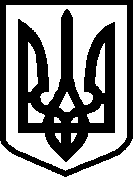 